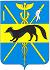 АДМИНИСТРАЦИЯБОГУЧАРСКОГО МУНИЦИПАЛЬНОГО РАЙОНАВОРОНЕЖСКОЙ ОБЛАСТИПОСТАНОВЛЕНИЕот «05» сентября 2019 г. № 596г. БогучарО мерах по организации питания обучающихся муниципальных общеобразовательных организаций Богучарского района в 2019/2020 учебном годуВ соответствии с распоряжением правительства Воронежской области от 07.08.2019 № 700-р «О мерах по организации питания обучающихся общеобразовательных организаций Воронежской области в 2019/2020 учебном году», в целях упорядочения и совершенствования системы организации питания обучающихся муниципальных общеобразовательных организаций Богучарского района, улучшения качества предоставляемых услуг, укрепления здоровья детей и подростков администрация Богучарского муниципального районаПОСТАНОВЛЯЕТ:1. Муниципальному казенному учреждению «Управление по образованию и молодежной политике Богучарского муниципального района Воронежской области» (Ткачев И.В.):1.1. Принимать меры по поддержанию школьных пищеблоков в рабочем состоянии, организации полноценного горячего питания школьников путем заключения договоров с поставщиками продуктов, соблюдения санитарных правил и нормативов в процессе полного цикла работы школьной столовой в соответствии с требованиями, утвержденными постановлением Главного государственного санитарного врача Российской Федерации от 23.07.2008 № 45 «Об утверждении СанПиН 2.4.5.2409-08».1.2. Обеспечить бесплатное питание (завтраки и обеды) для учащихся общеобразовательных организаций - подростков с дефицитом массы тела, детей-инвалидов, обучающихся с ограниченными возможностями здоровья.1.3. Принять исчерпывающие меры по увеличению доли обучающихся 1-11 классов, получающих двухразовое горячее питание, в общей численности обучающихся, в том числе за счет увеличения объемов финансирования питания из муниципального бюджета и привлечения внебюджетных источников.1.4. Организовать работу буфетов в муниципальных общеобразовательных организациях для дополнительного питания обучающихся, предусмотрев широкий ассортимент пищевых продуктов, мучных и кондитерских изделий, кисломолочной продукции, горячих напитков, соков, фруктов.1.5. Организовать проведение обучающих семинаров по вопросам организации питания обучающихся с участием представителей БУЗ ВО «Богучарская РБ» и территориального отдела управления Федеральной службы по надзору в сфере защиты прав потребителей и благополучия человека по Воронежской области в Павловском, Богучарском, Верхнемамонском районах.1.6. Осуществлять ежеквартальный мониторинг состояния организации питания обучающихся в муниципальных общеобразовательных организациях Богучарского района.1.7. Установить контроль за целевым использованием средств, направляемых на организацию питания обучающихся, и качеством предоставляемых услуг.1.8. Обеспечить своевременное выделение финансовых средств на организацию питания школьников муниципальных общеобразовательных организаций, включающего в себя: - 2 (два) рубля в день на одного питающегося ребенка с 1 по 11 класс; - регулярную выдачу школьникам 1 - 9-х классов (не менее трех раз в неделю) молока, соответствующего требованиям ГОСТ 32252-2013 «Молоко питьевое для питания детей дошкольного и школьного возраста. Технические условия», утвержденного приказом Федерального агентства по техническому регулированию и метрологии от 22.11.2013 № 1918-ст, в объеме, отвечающем их потребностям, но не менее 200 миллилитров в день;- бесплатное питание (завтраки и обеды) для обучающихся общеобразовательных организаций - подростков с дефицитом массы тела, детей-инвалидов, обучающихся с ограниченными возможностями здоровья.2. Признать утратившим силу постановление администрации Богучарского муниципального района Воронежской области от 17.09.2018 № 720 «О мерах по организации питания обучающихся муниципальных общеобразовательных организаций Богучарского района в 2018/2019 учебном году».3. Контроль за исполнением настоящего постановления возложить на первого заместителя главы администрации Богучарского муниципального района – руководителя МКУ «Функциональный центр» Величенко Ю.М.Глава Богучарского муниципального районаВ.В. Кузнецов 